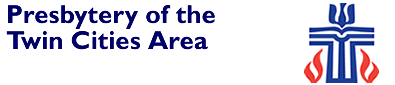 PRESBYTERY OF THE TWIN CITIES AREATERMS OF CALL or CONTRACT FORM2024_______________________________________________________________ ChurchReverend ___________________________________________________________________Presbytery of Membership _____________________________________________________Full timePart time: _____% of full-timePastorDesignated Pastor Length of term: 2 years  3 years  4 yearsAssociate PastorDesignated Associate Pastor Length of term: 2 years  3 years  4 yearsTransitional PastorTransitional Associate PastorStated SupplyEffective Date____________________ Date of Congregational Meeting (if called position) ___________________Terms (all should be annual):Salary & Housing $_____________ (Includes housing/utility allowance $______________)2024 metro minimum is $59,4402024 non-metro minimum is $53,112Free Use of the Manse ____Yes   ____NoVacation = 4 weeks including 4 SundaysContinuing Education allowance $ _________(minimum $1,200) per year, cumulative over 3 years to _______ (minimum $3,600).Continuing Education leave 2 weeks, cumulative over 3 years to 6 weeksPension Full (37% of Effective Salary)Automobile allowance, IRS rate (2024, 65.5 cents/mile), Vouchered up to $___________Professional Expenses Vouchered up to $_____________Social Security Offset ___Yes   ___No(7.65% of salary & housing)Medical/Dental Supplemental ___Yes   ___No	Vouchered up to $_______________Optional Retirement Contribution ___Yes   ___No   Amount $___________________Sabbatical ___Yes   ___No        Length of leave____________; years of service required:______________. (Presbytery guideline is 3 months after 6 years of service.)  Session approval of dates and plan required.Parental Leave - When an installed teaching elder or spouse is to give birth, or to adopt a child, family leave shall be offered under at least the following terms: Eight weeks family leave at 100 percent of pro-rated annual salary and full housing allowance, or twelve weeks at 75 percent of pro-rated annual salary and full housing allowance. (See full Presbytery Policy on Family Leave for more details.)Moving Expense ___Yes   ___No   Vouchered up to $_______Pastor _____________________________________	Date _____________________Clerk of Session _____________________________	Date _____________________Date of Session meeting _____________________________________ (if no changes made to terms of call)We promise and obligate ourselves to review with you annually the adequacy of this compensation. In testimony whereof we (two members of the PNC)  have subscribed our names this _____day of _____(Year) ______________________________________________________ ______________________________________________________ Having moderated the congregational meeting which extended this call for ministerial services, I do certify that the call has been made in all respect according to the rules laid down in the Form of Government, and that the persons who signed the foregoing call were authorized to do so by vote of the congregation. (Signed)_______________________________________________________                 Moderator of the Congregational Meeting